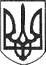 РЕШЕТИЛІВСЬКА МІСЬКА РАДАПОЛТАВСЬКОЇ ОБЛАСТІВИКОНАВЧИЙ КОМІТЕТ РІШЕННЯ04 січня 2021 року                                                                                          № 4Про розгляд заяви  Кошляк О.В.щодо збереження середньої заробітної платиКеруючись статтею 52 Закону України „Про місцеве самоврядування в Україні”, частиною 2   статті  33  Закону України „Про статус депутатів місцевих рад”, листом Міністерства соціальної політики України від 16.05.2014 № 746/13/74-14, розглянувши заяву Кошляк О.В. від 17.12.2020 року, виконавчий комітет Решетилівської  міської радиВИРІШИВ:1. Відмовити Кошляк Ользі Володимирівні, колишньому секретарю М’якеньківської сільської ради, у виплаті середної заробітної плати протягом шести місяців. 2. Контроль за виконанням рішення покласти на керуючого справами Лисенка М.В.Міський голова                                                                        О.А. Дядюнова